Joint Fellowships of the French Governmentand the Slovak Academy of Sciencesin the field of humanities and social sciences 2024 edition
information formLast Name:First Name:Nationality:Date of birth:Phone number:E-mail address:Spoken languages and estimated CEFR level: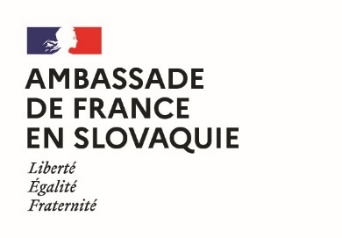 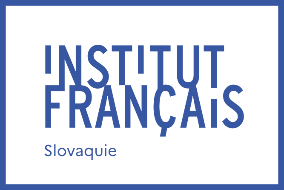 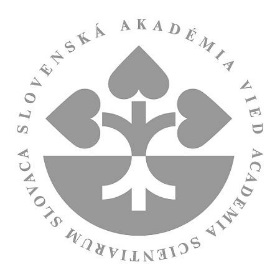 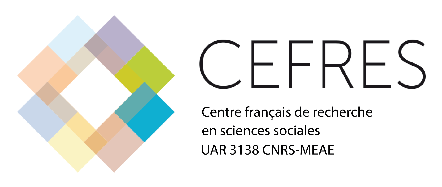 